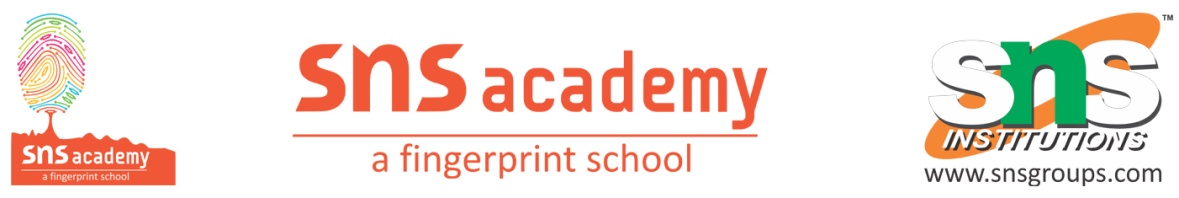 Grade – VII1. Fill in the blanks1. The hotness of an object is determined by its ………………… .
2. Temperature of boiling water cannot be measured by a ………………. thermometer.
3. Temperature is measured in degree ……………….. .
4. No medium is required for transfer of heat by the process of ……………… .5. Clothes of ……………… colours absorb heat better than clothes of light colours.2. Match the following:3. Answer in one word1. Name two good conductors of heat?2. What is the lowest point of an ordinary laboratory thermometer?3. How do woolen garments keep us warm?4. The SI unit of Temperature-
5. The instrument used to measure the temperature4. Answer the following1. State similarities and differences between the laboratory thermometer and the clinical thermometer.
2. Give two examples each of conductors and insulators of heat.3. Discuss why wearing more layers of clothing during winter keeps us warmer than wearing just one thick piece of clothing.4. What is temperature?5. You may have noticed that a few jerks are given to a clinical thermometer before using it. Why is it done so?‘A’‘B’1. Land breeze blows duringa. summer2. Sea breeze blows duringb. winter3. Dark coloured clothes are preferred duringc. day4. Light coloured clothes are preferred duringd. night